ОПИСАНИЕ КОМПЕТЕНЦИИ«ОРГАНИЗАТОР ОНЛАЙН МЕРОПРИЯТИЙ»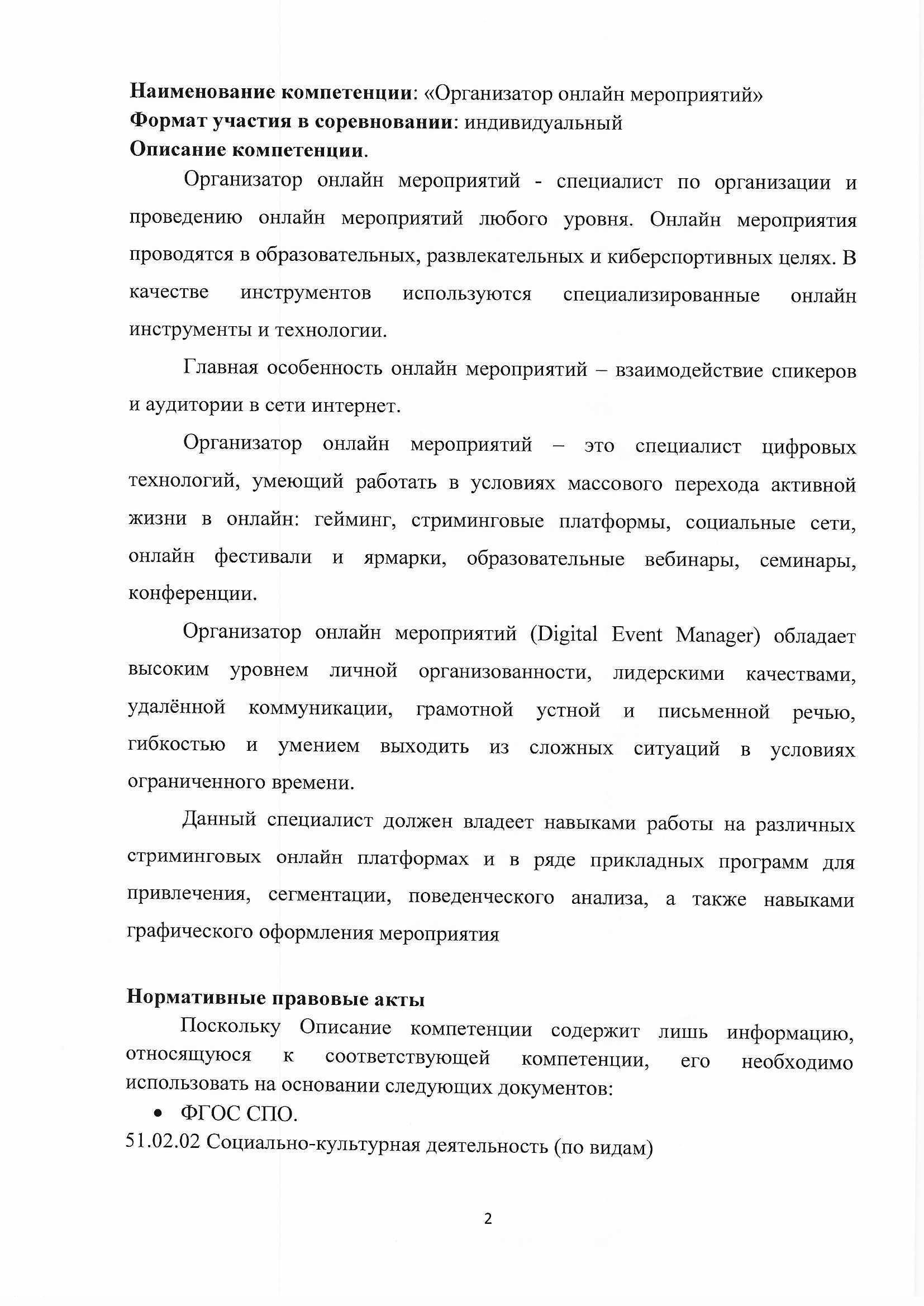 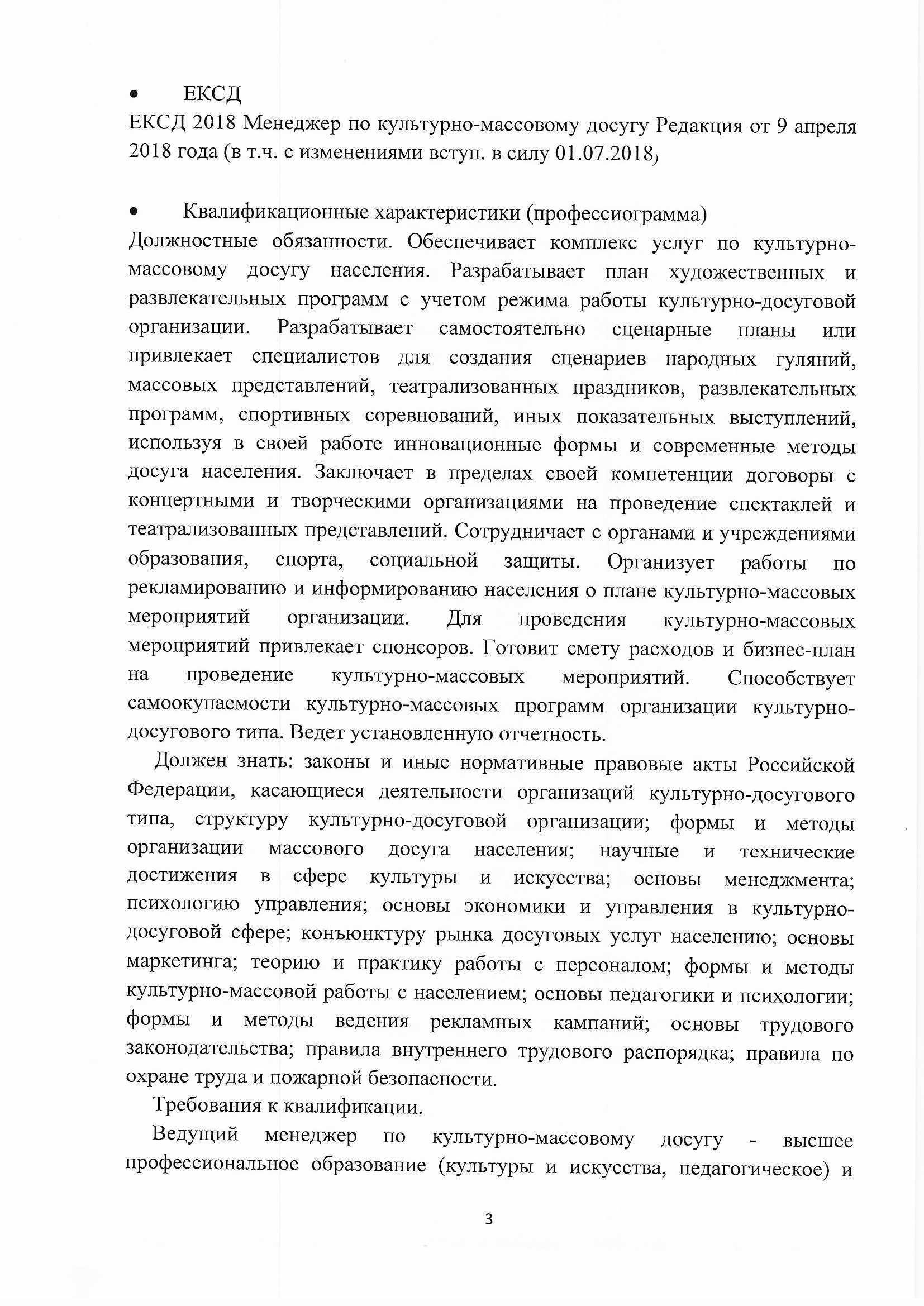 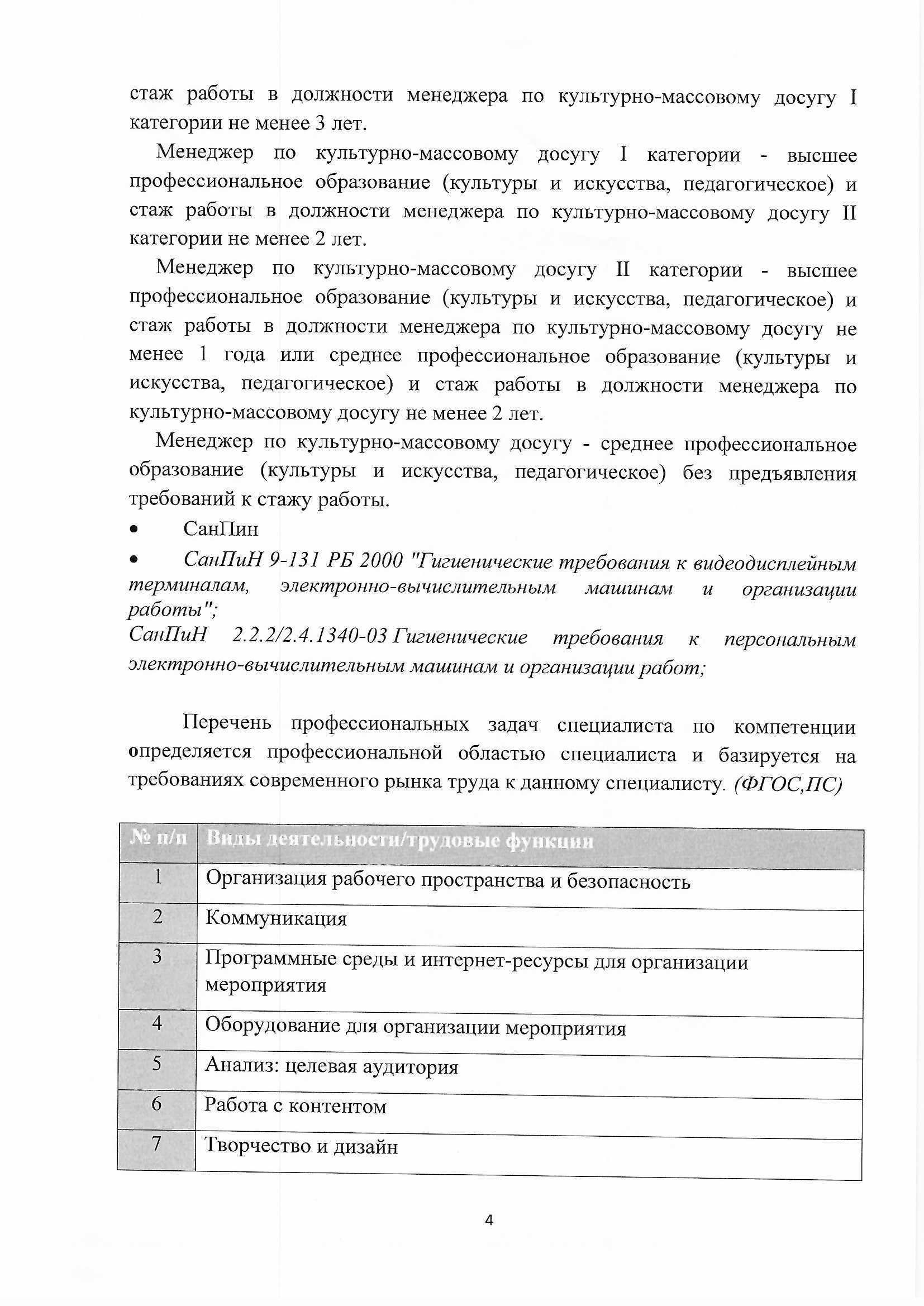 